Уважаемые предприниматели!Анонсированные Александром Дрозденко планы по введению добровольных паспортов ковидной безопасности для бизнеса обрели силу официального документа.По Постановлению Правительства Ленинградской области от 23 июня 2021 года № 394, которое вводит добровольные «Паспорта коллективного иммунитета» 
для сферы общепита, музеев, фитнес-центров и других. На организации, имеющие паспорта коллективного иммунитета не распространяются ограничения по численности
обслуживаемых посетителей, предусмотренные «антиковидным» постановлением правительства Ленинградской области. https://pub-sed.lenreg.ru/publishing/Content/Cache/8283_images.pdf Порядок ваших действий:Скачайте и заполните ПАСПОРТ, заверьте подписью руководителя организации и печатью (при наличии).Предоставьте в администрацию вашего муниципального образования ПАСПОРТ в распечатанном виде и документы, подтверждающие вакцинацию сотрудников, документы, подтверждающие медицинские противопоказания к проведению вакцинации от COVID-19, в том числе сотрудников, перенесших COVID-19 не более 6 месяцев назад.  В течении 3 рабочих дней получите ПАСПОРТ
в администрации вашего муниципального образования, заверенный администрацией и согласованный Роспотребнадзором.Разместите ПАСПОРТ в зоне видимости сотрудников
и клиентов организации.ПАСПОРТ коллективного иммунитета в Приложении.С О Г Л А С О В А Н ОУправление Федеральной службы по надзору в сфере защиты прав потребителей и благополучия человека по Ленинградской области_________________________(подпись должностного лица)МП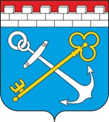 ПАСПОРТ коллективного иммунитета к COVID-19
от «____» __________ 2021 года № _________1.Наименование юридического лица /                     ФИО индивидуального предпринимателя2.Идентификационный номер налогоплательщика (ИНН)3.Вид экономической деятельности (ОКВЭД)4.Адрес объекта5.Контактная информация (телефон, эл. почта)6.Фактическая численность работников 7.Количество работников, прошедших вакцинацию против COVID-19 7.Количество работников, имеющих документы, подтверждающие медицинские противопоказания к проведению вакцинации от COVID-19, в т.ч. работников, перенесших COVID-19 не позднее 6 месяцев назад8.Коллективный иммунитет к COVID-19 (в %)Руководитель хозяйствующего субъекта_________________ /ФИО/(подпись)МПУполномоченное  должностное лицо органа местного самоуправления__________________ /ФИО/(подпись) МП